Сумська міська радаVIІІ СКЛИКАННЯ V СЕСІЯРІШЕННЯвід 24 березня 2021 року № 671-МРм. СумиРозглянувши звернення громадянки, надані документи, відповідно до статей 12, 40, 79-1, 118, 121, 122 Земельного кодексу України, статті 50 Закону України «Про землеустрій», статті 89 Водного кодексу України, частини третьої статті 15 Закону України «Про доступ до публічної інформації», статті 24 Закону України «Про регулювання містобудівної діяльності», рішення Сумської міської ради від 27.03.2013 № 2224-МР «Про заходи щодо впорядкування роботи деяких управлінь міської ради в період розробки детальних планів територій житлових районів, мікрорайонів та кварталів нової забудови міста Суми», протоколу засідання постійної комісії з питань архітектури, містобудування, регулювання земельних відносин, природокористування та екології Сумської міської ради від 04.01.2021 № 2, керуючись пунктом 34 частини першої статті 26 Закону України «Про місцеве самоврядування в Україні», Сумська міська рада ВИРІШИЛА:Відмовити Федоркіній Катерині Віталіївні у наданні дозволу на розроблення проекту землеустрою щодо відведення земельної ділянки у власність за адресою: м. Суми, вул. Максима Рильського, поруч із земельною ділянкою з кадастровим номером 5910136600:19:011:0046, орієнтовною площею 0,1000 га, для будівництва і обслуговування житлового будинку, господарських будівель і споруд (присадибна ділянка), у зв’язку з невідповідністю місця розташування земельної ділянки вимогам містобудівної документації та чинних нормативно-правових актів: Плану зонування території міста Суми, затвердженого рішенням Сумської міської ради від 06.03.2013 № 2180-МР, статті 89 Водного кодексу України, у зв’язку з розташуванням земельної ділянки, зазначеної на доданому до клопотання заявниці графічному матеріалі, на вільній території в межах прибережної захисної смуги р. Сумки, де розміщення садибної житлової забудови заборонено;додатку И.1 (обов’язковий) ДБН Б.2.2-12:2019 «Планування та забудова територій», затверджених наказом Міністерства регіонального розвитку, будівництва та житлово-комунального господарства України                    від 26.04.2019 № 104, у зв’язку з проходженням через запитувану земельну ділянку транзитного каналізаційного колектора d=1200мм, який має відповідну охоронну зону, що обмежує можливості для розміщення на ділянці будівель і споруд;відсутністю детального плану території, розробленого та затвердженого в порядку, визначеному чинним законодавством.Сумський міський голова                                                                     О.М. ЛисенкоВиконавець: Клименко Ю.М.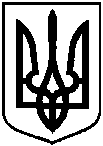 Про відмову Федоркіній Катерині Віталіївні у наданні дозволу на розроблення проекту землеустрою щодо відведення земельної ділянки у власність за адресою: м. Суми,                 вул. Максима Рильського, поруч із земельною ділянкою з кадастровим номером 5910136600:19:011:0046,  площею 0,1000 га